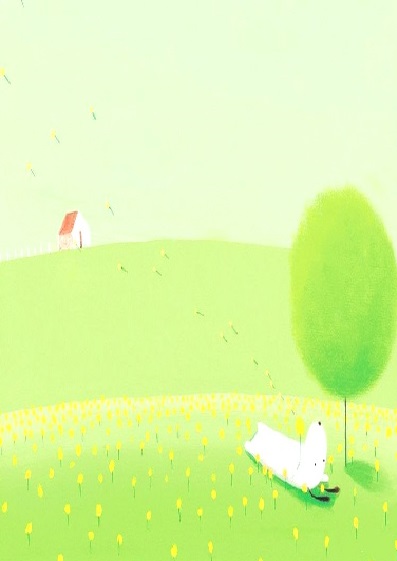 導師:    陳瑜霞         系別班級:應日三甲得獎感言:    由於本系生態的緣故，隨著年級的增長，面對同學的方式也自會不同。一年級剛進來懵懵懂懂，幫他們顧東顧西，注意門檻規章，適應大學生活。二年級整年是功課最重的一年，所有的專業科目、檢定、同學間相處等全在這一年，傾聽、鼓勵、陪伴、支持、幫忙就成為重要的方式。   每學期會進行小組式的與導師有約，時間通常會訂在期中考過後的一個月內舉行，會根據同學學習成效做一番約談，趁機瞭解同學學習、生活狀況。對於常請假的同學，會先以line個別溝通，情況仍未改善則會通知家長。當然通知家長前一定會先知會同學，尊重同學，讓同學有所準備。  面對學生，就像是面對自己的孩子一般，以此種寶貝孩子的心情去經營帶班級，是一向的方式與原則。這次能榮幸再次得到績優導師的獎項，是因為我擁有一個班上同學感情相處融洽、能互相關懷、積極努力進取的好班級之故，這一切也都得感謝我上帝的恩典